Министерство культуры Российской ФедерацииАссоциация «Народные художественные промыслы России»
Центр современного искусстваЧувашский государственный художественный музей Всероссийский смотр-конкурс «МОЛОДЫЕ ДАРОВАНИЯ» представляет работы молодых мастеров и художников народных художественных промыслов, преподавателей и студентов специализированных учебных заведений из 36 регионов Российской Федерации.В современных условиях проведение смотра-конкурса «Молодые дарования» по поддержке творчества молодых мастеров народных художественных промыслов России становится актуальным и крайне необходимым, позволяет сохранять преемственность художественного мастерства поколений, передающих традиционные навыки и секреты технологий молодым народным мастерам, стимулировать и активизировать творческий потенциал молодых художников и мастеров промыслов, способствует формированию межнациональных отношений, духовно-нравственному и патриотическому воспитанию подрастающего поколения, так как полное раскрытие личности ребенка невозможно без включения его в нашу народную культуру, а также позволяет привлечь внимание широкой общественности к системным изменениям в отрасли и проблемам сохранения и развития народных художественных промыслов России. Основные цели и задачи выставки-смотра «Молодые дарования»:поддержка и стимулирование творческого потенциала молодых художников и мастеров промыслов, опирающихся в своих работах на подлинные народные традиции;формирование межнациональных отношений, духовно-нравственное и патриотическое воспитание граждан России;сохранение национального культурного наследия России – народных художественных промыслов через показ современного состояния народных художественных промыслов во всем многообразии их проявления в различных регионах Российской Федерации;демонстрация произведений молодых мастеров и художников народных художественных промыслов, в том числе дипломных работ выпускников специальных учебных заведений, ведущих подготовку кадров для предприятий народных промыслов;выявление тенденции развития известных центров и ведущих предприятий народных художественных промыслов; пропаганда и продвижение практических результатов образовательных учреждений, ведущих подготовку кадров для предприятий промыслов, по сохранению и развитию традиций местной локальной культуры на современном этапе; привлечение талантливой молодежи к получению образования в специализированных учреждениях, ведущих подготовку кадров для предприятий промыслов;На смотре-конкурсе будут представлены работы молодых мастеров предприятий народных художественных промыслов и учебных заведений, участвующие в следующих номинациях: «Мой Пушкин», «Православие в произведениях народных мастеров промыслов», «За сохранение традиций народного искусства», «Народная игрушка», «Народный костюм», «Охота. Традиции и современность». В экспозиции представлены:хохломская, городецкая, борецкая, мезенская роспись по дереву, абрамцево-кудринская и богородская резьба по дереву; гжельский, дулёвский фарфор, донской фаянс; скопинская, псковская керамика;лаковая миниатюра Федоскино, Палеха, Холуя;вологодское, елецкое, михайловское кружево;ивановская, рязанская, тверская, крестецкая, мордовская, тарусская, чувашская  вышивка, кадомский вениз;торжокское и городецкое золотное шитьё;ростовская финифть, великоустюжское черневое серебро; дымковская, романовская, абашевская, старооскольская игрушка;гусевской хрусталь;художественный металл Павлово-на-Оке;нижнетагильские и жостовские подносы;уэленская резьба по кости и борнуковская резьба по камню;а также работы студентов художественно-промышленных учебных заведений Москвы, Московской, Нижегородской, Ивановской областей, Урала.Режим работы выставки: Время работы: с 10:00 до 18:00 (вторник – четверг; суббота - воскресенье)с 11:00 до 19:00 (пятница)
Выходной день: понедельникАДРЕС:г. ЧебоксарыЦентр современного искусстваЧР, г. Чебоксары, Президентский бульвар, 1/15. Тел/факс: +7 (8352)58-18-77
www.artmuseum.ruОрганизатор: Ассоциация «Народные художественные промыслы России» www.nkhp.ruЦентр современного искусстваЧувашский государственный художественный музей 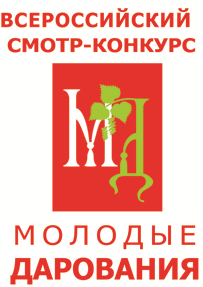 Всероссийский смотр-конкурс«МОЛОДЫЕ ДАРОВАНИЯ-2018»в области декоративно-прикладного и народного искусства21 июня –22 июля 2018 г.